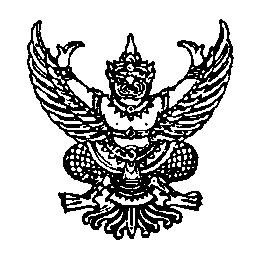 ประกาศองค์การบริหารส่วนตำบลไม้เรียงเรื่อง  ประกาศรายชื่อผู้มีสิทธิเข้าสอบคัดเลือกเพื่อแต่งตั้งพนักงานส่วนตำบลให้ดำรงตำแหน่งบริหารต่างสายงานหรือแต่งตั้งพนักงานส่วนตำบลตำแหน่งผู้ปฏิบัติงานให้ดำรงตำแหน่งบริหาร ขององค์การบริหารส่วนตำบลไม้เรียง ตำแหน่ง หัวหน้าสำนักงานปลัด ระดับ ๖ (นักบริหารงานทั่วไป ๖)			ตามที่องค์การบริหารส่วนตำบลไม้เรียง  อำเภอฉวาง จังหวัดนครศรีธรรมราช ประกาศรับสมัครสอบคัดเลือกเพื่อแต่งตั้งพนักงานส่วนตำบลให้ดำรงตำแหน่งบริหารต่างสายงานหรือแต่งตั้งพนักงานส่วนตำบลตำแหน่งผู้ปฏิบัติงานให้ดำรงตำแหน่งบริหาร ขององค์การบริหารส่วนตำบลไม้เรียง ตำแหน่ง หัวหน้าสำนักงานปลัด ระดับ ๖ (นักบริหารงานทั่วไป ๖) ลงวันที่ ๒ สิงหาคม ๒๕๕๖ และบัดนี้ได้สิ้นสุดระยะเวลาการรับสมัครดังกล่าวแล้ว  และคณะกรรมการสอบคัดเลือกเพื่อแต่งตั้งพนักงานส่วนตำบลให้ดำรงตำแหน่งบริหารต่างสายงานหรือแต่งตั้งพนักงานส่วนตำบลตำแหน่งผู้ปฏิบัติงานให้ดำรงตำแหน่งบริหาร ขององค์การบริหารส่วนตำบลไม้เรียง ตำแหน่ง หัวหน้าสำนักงานปลัด ระดับ ๖ (นักบริหารงานทั่วไป ๖) ได้ตรวจสอบคุณสมบัติของผู้สมัครสอบคัดเลือกแล้ว     อาศัยอำนาจตามความในข้อ ๙๔ แห่งประกาศคณะกรรมการพนักงานส่วนตำบลจังหวัดนครศรีธรรมราช  เรื่อง  หลักเกณฑ์และเงื่อนไขเกี่ยวกับการบริหารงานบุคคลขององค์การบริหารส่วนตำบล ลงวันที่   ๙  ธันวาคม  ๒๕๔๕ และแก้ไขเพิ่มเติมถึงวันที่ ๗ ตุลาคม ๒๕๕๐ ประกอบกับมติคณะกรรมการสอบคัดเลือกเพื่อแต่งตั้งพนักงานส่วนตำบลให้ดำรงตำแหน่งบริหารต่างสายงานหรือแต่งตั้งพนักงานส่วนตำบลตำแหน่งผู้ปฏิบัติงานให้ดำรงตำแหน่งบริหาร ขององค์การบริหารส่วนตำบลไม้เรียง ตำแหน่ง หัวหน้าสำนักงานปลัด ระดับ ๖ (นักบริหารงานทั่วไป ๖) ครั้งที่  ๒ / ๒๕๕๖ วันที่ ๕ กันยายน ๒๕๕๖ จึงประกาศรายชื่อผู้มีสิทธิเข้าสอบคัดเลือกเพื่อแต่งตั้งพนักงานส่วนตำบลให้ดำรงตำแหน่งบริหารต่างสายงานหรือแต่งตั้งพนักงานส่วนตำบลตำแหน่งผู้ปฏิบัติงานให้ดำรงตำแหน่งบริหาร ขององค์การบริหารส่วนตำบลไม้เรียง ตำแหน่ง หัวหน้าสำนักงานปลัด ระดับ ๖ (นักบริหารงานทั่วไป ๖) ดังนี้  / ทั้งนี้...- ๒ -ทั้งนี้  การตรวจสอบคุณสมบัติรวมทั้งเงื่อนไขในการรับสมัครสอบคัดเลือก ฯ และการประกาศรายชื่อผู้มีสิทธิเข้ารับการสอบคัดเลือกข้างต้นนี้ คณะกรรมการสอบคัดเลือกเพื่อแต่งตั้งพนักงานส่วนตำบลให้ดำรงตำแหน่งบริหารต่างสายงานหรือแต่งตั้งพนักงานส่วนตำบลตำแหน่งผู้ปฏิบัติงานให้ดำรงตำแหน่งบริหาร ขององค์การบริหารส่วนตำบลไม้เรียง ตำแหน่ง หัวหน้าสำนักงานปลัด ระดับ ๖ (นักบริหารงานทั่วไป ๖) ได้ตรวจสอบเอกสารของผู้สมัครสอบคัดเลือกที่ได้ยื่นและรับรองตนเองในใบสมัครสอบคัดเลือกฯ ว่าเป็นผู้มีคุณสมบัติเฉพาะสำหรับตำแหน่งตามประกาศรับสมัครสอบคัดเลือกฯ ดังนั้น หากภายหลังตรวจสอบได้ว่าผู้สมัครสอบคัดเลือกฯ รายใดมีคุณสมบัติไม่ครบถ้วน จะถือว่าผู้สมัครสอบคัดเลือกรายนั้นเป็นผู้ขาดคุณสมบัติในการสมัครสอบคัดเลือก หรือตัดสิทธิ มิให้เข้าสอบคัดเลือก หรือพิจารณาไม่ให้ผ่านการสอบคัดเลือกหรือถอนรายชื่อผู้สมัครสอบคัดเลือกรายนั้น  ออกจากบัญชีรายชื่อผู้มีสิทธิสอบคัดเลือกและไม่มีสิทธิได้รับการแต่งตั้งให้ดำรงตำแหน่งที่สมัครสอบคัดเลือก		จึงประกาศให้ทราบโดยทั่วกัน			ประกาศ   ณ  วันที่    ๕  กันยายน    พ.ศ. ๒๕๕๖    ธรรมศักดิ์ อุบล (นายธรรมศักดิ์  อุบล)นายกองค์การบริหารส่วนตำบลไม้เรียงลำดับที่ชื่อ – นามสกุลตำแหน่งสังกัดหมายเหตุ๑นางสาวณัฐรดา อนงค์นักพัฒนาชุมชนองค์การบริหารส่วนตำบลไม้เรียง อำเภอฉวาง จังหวัดนครศรีธรรมราชมีผู้สมัครเข้าสอบคัดเลือกรายเดียว